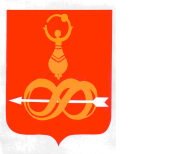 АДМИНИСТРАЦИЯ МУНИЦИПАЛЬНОГО ОБРАЗОВАНИЯ«ДЕБЕССКИЙ РАЙОН» «ДЭБЕС ЁРОС» ИНТЫЫСЬ КЫЛДЫТЭТЛЭН АДМИНИСТРАЦИЕЗПОСТАНОВЛЕНИЕот                   2019 года									№ с. ДебесыО внесении изменений в постановление Администрации муниципального образования «Дебесский район» 11 августа 2016 года № 362 «Об утверждении Муниципальной программы «Обеспечение жильем молодых семей в муниципальном образовании «Дебесский район» на 2016-2020 годы»В соответствии с Бюджетным кодексом Российской Федерации, Федеральным законом от 28 июня 2014 года № 172-ФЗ «О стратегическом планировании в Российской Федерации», постановлением Администрации муниципального образования «Дебесский район» от 18 апреля 2014 года № 71 «Об утверждении Порядка разработки, реализации и оценки эффективности муниципальных программ муниципального образования «Дебёсский район», руководствуясь Уставом муниципального образования «Дебесский район», Администрация ПОСТАНОВЛЯЕТ:1. Утвердить прилагаемые изменения, которые вносятся в муниципальную программу муниципального образования «Дебесский район» «Обеспечение жильем молодых семей в муниципальном образовании «Дебесский район» на 2016-2020 годы», утвержденную постановлением Администрации муниципального образования «Дебесский район» 11 августа 2016 года № 362 «Об утверждении Муниципальной программы «Обеспечение жильем молодых семей в муниципальном образовании «Дебесский район» на 2016-2020 годы».2. Разместить настоящее постановление на официальном сайте муниципального образования «Дебесский район».Глава муниципального образования                                                       А.С. ИвановПодготовил:	Начальник сектора по делам молодежи 	    О.В. НазароваРазослать:  в дело, прокуратура, УФ, Иванову Л.Ю., Поздеев В.В., отдел по строительству и ЖКХ, сектор по делам молодежи, ОКиПРСогласовано:Первый  заместитель главы Администрации                                                               Л.Ю. Иванов                                                                                       «___»__________2019 годЗаместитель главы Администрациипо финансовым вопросам                                                         В.В. Поздеев                                                                                       «___»__________2019 годЗаместитель главы Администрации по строительству и ЖКХ                                                          Д.С. Бойков                                                                                       «___»__________2019 годИЗМЕНЕНИЯ,которые вносятся в муниципальную программу муниципального образования «Дебесский район» «Обеспечение жильем молодых семей в муниципальном образовании «Дебесский район» на 2016-2020 годы»Изложить муниципальную программу муниципального образования «Дебесский район» «Обеспечение жильем молодых семей в муниципальном образовании «Дебесский район» на 2016-2020 годы» в следующей редакции:«Муниципальная программа «Обеспечение жильем молодых семей в муниципальном образовании «Дебесский район» на 2016-2024 годы»Краткая характеристика (паспорт) Муниципальной программыХарактеристика проблемы, на решение которой направлена муниципальная программаВ начальный период проведения экономических реформ неоднократно подчеркивались важность учета демографического аспекта государственной политики в развитии экономики страны и необходимость оказания помощи молодым гражданам в решении их жилищных проблем. Однако на территории Удмуртской Республики, в том числе и муниципального образования «Дебесский район», до настоящего времени не удалось создать и внедрить в широком масштабе практику приемлемых экономических механизмов муниципальной поддержки молодых семей с целью обеспечения их жильем.На территории муниципального образования «Дебесский район» ежегодно регистрируют брак 79 семей, из низ 25 семей, возраст супругов которых не превышает 30 лет. По данным Дебесского отдела ЗАГС в течение года в среднем от 30 до 35 % молодых семей распадается. Одной из основных причин разводов является отсутствие у молодых семей собственного жилья. По данным на начало года в районе проживает 690 молодых семей, 136 состоят в очереди на приобретение льготного кредита из бюджета УР для улучшения жилищных условий. Возможность получить данный кредит имеют в среднем 2-3 семьи в год. Средства, выделяемые бюджетом Удмуртской Республики, не решают проблему молодых семей.Как правило, молодые семьи не могут получить доступ на рынок жилья без бюджетной поддержки. Даже имея достаточный уровень дохода для получения ипотечного жилищного кредита, они не могут оплатить первоначальный взнос при его получении. Молодые семьи в основном являются приобретателями первого в своей жизни жилья, а, значит, не имеют в собственности жилого помещения, которое можно было бы использовать в качестве обеспечения уплаты первоначального взноса при получении ипотечного жилищного кредита или займа. К тому же, большинство молодых семей еще не имеет возможности накопить на эти цели необходимые средства. Однако данная категория населения имеет хорошие перспективы роста заработной платы по мере повышения квалификации, и помощь в предоставлении средств на уплату первоначального взноса при получении ипотечных жилищных кредитов или займов, оказанная за счет бюджетных средств, будет являться для них хорошим стимулом дальнейшего профессионального роста.Поддержка молодых семей при решении жилищной проблемы станет основой стабильных условий жизни для этой наиболее активной части населения и повлияет на улучшение демографической ситуации в муниципальном образовании. Решение жилищной проблемы молодых граждан позволит сформировать экономически активный слой населения.Цели, задачи, сроки и этапы реализации муниципальной программыПрограмма Обеспечение жильем молодых семей в муниципальном образовании «Дебесский район» на 2016-2024 годы» направлена на реализацию одного из приоритетных направлений национального проекта «Доступное и комфортное жилье - гражданам России», который предполагает формирование системы оказания государственной поддержки определенным категориям граждан в приобретении жилья или строительстве индивидуального жилого дома. Основной целью данной программы является муниципальная поддержка молодых семей, признанных в установленном порядке нуждающимися в улучшении жилищных условий, в решении жилищной проблемы. Задачи, которые призвана решить программа:Выявление реальных потребностей и возможностей молодых семей в улучшении жилищных условий.Предоставление молодым семьям социальных выплат на приобретение жилья, в том числе на оплату первого взноса при получении ипотечного кредита на приобретение жилья или строительство индивидуального жилья.Выявление количества жилой площади, необходимой для реализации программы.Разработка и внедрение на уровне муниципального образования финансовых и организационных механизмов оказания помощи в обеспечении жильем молодых семей, нуждающихся в улучшении жилищных условий.Создание условий для привлечения молодыми семьями собственных средств и/или кредитных средств банков, кредитных организаций, а также безвозмездных или заемных средств предприятий и организаций для приобретения жилья или строительства индивидуального жилья.Программа реализуется в 2016-2024 годах. Этапы реализации программы не выделяются.Условиями прекращения реализации Программы являются досрочное достижение целей и задач Программы, а также изменение механизмов реализации государственной жилищной политики. Приоритетные направления реализации муниципальной программыОказание мер государственной поддержки за счет средств федерального бюджета, бюджета Удмуртской Республики и местного бюджета гражданам, относящимся к категории молодые семьи, в том числе: увеличение количества молодых семей, улучшивших жилищные условия (в том числе с использованием заемных средств) при получении социальных выплат за счет средств федерального бюджета, бюджета Удмуртской Республики и местного бюджета.Целевые показатели (индикаторы) муниципальной программыКоличество молодых семей, улучшивших жилищные условия (в том числе с использованием заемных средств) при получении социальных выплат за счет средств федерального бюджета, бюджета Удмуртской Республики и местного бюджета за время действия программы за 2016 – 2024 годы:в 2016 году – 0 семейв 2017 году- 3 семьив 2018 году- 0 семьив 2019 году- 2 семьив 2020 году- 3 семьив 2021 году- 4 семьив 2022 году- 4 семьив 2023 году- 4 семьив 2024 году- 4 семьиОбобщенная характеристика основных мероприятий муниципальной программыВ рамках программы будут реализованы мероприятия следующих направлений:Организационное обеспечение реализации программы.- Признание молодых семей нуждающимися в улучшении жилищных условий. Данное направление курирует Отдел по строительству и ЖКХ Администрации МО «Дебесский район».- Выдача молодым семьям в установленном порядке свидетельств на получение социальной выплаты. Данное направление курирует Отдел по строительству и ЖКХ Администрации МО «Дебесский район». - Сбор данных о молодых семьях и формирование единой информационной базы данных об участниках программы. Данное направление курирует Отдел по строительству и ЖКХ Администрации МО «Дебесский район» и Сектор по делам молодежи Администрации МО «Дебесский район».- Осуществление контроля за реализацией программных мероприятий на муниципальном уровне. Данное направление курирует Отдел по строительству и ЖКХ Администрации МО «Дебесский район» и Сектор по делам молодежи Администрации МО «Дебесский район». - Обеспечение освещения целей и задач программы в средствах массовой информации. Сектор по делам молодежи Администрации МО «Дебесский район» (совместно с МБУ «Молодежный центр  «Вертикаль»).Организационные мероприятия не потребуют выделения дополнительных бюджетных средств.Финансовое обеспечение реализации программы.В рамках программы будут реализованы мероприятия по предоставлению мер государственной поддержки молодым семьям на улучшение жилищных условий, предусматривающих в том числе:оказание мер государственной поддержки за счет средств федерального бюджета, бюджета Удмуртской Республики и местного бюджета гражданам, относящимся к категории молодые семьи, в том числе:количество молодых семей, улучшивших жилищные условия (в том числе с использованием заемных средств) при получении социальных выплат за счет средств федерального бюджета, бюджета Удмуртской Республики и местного бюджета за время действия программы за 2016 – 2024 годы:объем финансирования программы за счет средств бюджета муниципального образования «Дебесский район» составит:в 2016 году - 0,0 тыс. руб.в 2017 году- 1604,6 тыс. руб.в 2018 году- 0,0 тыс. руб.в 2019 году- 2016,0 тыс. руб.в 2020 году- 2016,0 тыс. руб.в 2021 году- 2016,0 тыс. руб.в 2022 году- 2016,0 тыс. руб.в 2023 году- 2016,0 тыс. руб.в 2024 году- 2016,0 тыс. руб.Объемы финансовых средств уточняются ежегодно при формировании бюджета муниципального образования «Дебесский район» на очередной финансовый год. При реализации программных мероприятий предполагается привлечение иных источников финансирования.Основные объемы финансовых ресурсов, необходимых для реализации муниципальной программыФинансирование мероприятий по обеспечению жильем молодых семей будет осуществляться на основе софинансирования расходов на строительство (приобретение) жилья для молодых семей за счет средств федерального и республиканского бюджетов, бюджета муниципального района «Дебесский район», собственных средств молодых семей, а также иных внебюджетных источников. Софинансирование расходов на строительство (приобретение) жилья за счет средств бюджета муниципального района «Дебесский район» получают те же семьи, которые получают средства из республиканского бюджета на текущий год.  Источниками финансирования Программы являются:средства федерального бюджета;средства республиканского бюджета; средства муниципального бюджета;средства банков и других организаций, предоставляющих молодым семьям ипотечные жилищные кредиты и займы на приобретение жилья или строительство индивидуального жилья;средства молодых семей, используемые для частичной оплаты стоимости приобретаемого жилья или строящегося индивидуального жилья.Объемы финансирования, предусмотренные программой, носят ориентировочный характер и подлежат корректировке при формировании и утверждении бюджета Дебесского района на очередной финансовый год.Механизмы реализации муниципальной программыМеханизм реализации Программы предполагает оказание государственной поддержки молодым семьям и определяет процедуру предоставления социальных выплат молодым семьям для приобретения жилья или строительства индивидуального жилого дома (далее именуется - социальная выплата).Реализация данной программы осуществляется в строгом соответствии с постановлением Правительства Удмуртской Республики от 16 ноября 2009 года № 329 «О мерах по реализации в Удмуртской Республике подпрограммы «Обеспечение жильем молодых семей» федеральной целевой программы «Жилище», где определен Порядок формирования в Удмуртской Республике списков молодых семей-участников подпрограммы «Обеспечение жильем молодых семей» Федеральной целевой программы «Жилище» на 2015-2020 годы. В 2017 году произвели интеграцию федеральной целевой программы «Жилище» на 2015-2020 годы в государственную программу «Обеспечение доступным и комфортным жильем и коммунальными услугами граждан Российской Федерации».Общее руководство и контроль выполнения Программы осуществляет ответственный исполнитель муниципальной Программы - Администрация района.Реализация Программы осуществляется отделом по строительству и ЖКХ администрации МО «Дебесский район». Координатором Программы является первый заместитель главы Администрации района - заместитель главы Администрации района по социальной политике. Управление и контроль за ходом выполнения программы осуществляет начальник отдела по строительству и ЖКХ Администрации МО «Дебесский район» путем определения рационального и эффективного расходования бюджетных средств, выделяемых на реализацию Программы.Отдел по строительству и ЖКХ Администрации МО «Дебесский район» осуществляет:- утверждение списков молодых семей – участников основного мероприятия «Обеспечение жильем молодых семей» государственной программы «Обеспечение доступным и комфортным жильем и коммунальными услугами граждан Российской Федерации», изъявивших желание получить социальную выплату в планируемом году;- признание молодой семьи имеющей достаточные доходы, позволяющие получить кредит, либо иные денежные средства для оплаты расчетной (средней) стоимости жилья в части, превышающей размер предоставляемой социальной выплаты (далее именуются - достаточные доходы), для участия в основном мероприятии «Обеспечение жильем молодых семей» государственной программы «Обеспечение доступным и комфортным жильем и коммунальными услугами граждан Российской Федерации»;- оформление и выдачу свидетельств молодым семьям – претендентам на получение социальной выплаты в порядке очередности, определенной списком молодых семей – претендентов на получение социальных выплат, утвержденным Министерством. Сектор по делам молодежи Администрации МО «Дебесский район» осуществляет:- оформление заявки и необходимой документации для участия в конкурсном отборе муниципальных образований Удмуртской Республики для предоставления субсидий из республиканского бюджета на предоставление социальных выплат молодым семьям на приобретение жилого помещения или строительство индивидуального жилого дома в рамках реализации основного мероприятия «Обеспечение жильем молодых семей» государственной программы «Обеспечение доступным и комфортным жильем и коммунальными услугами граждан Российской Федерации»;- организацию информационной и разъяснительной работы, направленной на освещение целей и задач Программы, итогов ее реализации через местные средства массовой информации;- разработку методических материалов Программы;- прием документов молодых семей;- проверку сведений, содержащихся в документах молодых семей;- формирование списков молодых семей-участников основного мероприятия «Обеспечение жильем молодых семей» государственной программы «Обеспечение доступным и комфортным жильем и коммунальными услугами граждан Российской Федерации», изъявивших желание получить социальную выплату в планируемом году;- информирование молодых семей-участников Программы, изъявивших желание получить социальную выплату в планируемом году, о решении Министерства по физической культуре, спорту и молодежной политики УР по вопросу о включении их в указанные списки (во взаимодействии со специалистами по работе с молодежью МБУ «Молодежного центра «Вертикаль»).Условием участия в Программе и предоставления социальной выплаты является согласие совершеннолетних членов молодой семьи на обработку персональных данных Администрацией МО «Дебесский район», республиканскими и федеральными органами исполнительной власти о членах молодой семьи. Согласие должно быть оформлено в соответствии со статьей 9 Федерального закона от 27 июля 2006 года № 152-ФЗ «О персональных данных».Реализация муниципальной программы регулируется на муниципальном уровне Администрации МО «Дебесский район». Взаимодействие с органами государственной власти и местного самоуправления, организациями и гражданамиВ целях оказания поддержки молодых семей, признанных в установленном порядке нуждающимися в улучшении жилищных условий, в решении жилищной проблемы в районе, осуществляется тесное взаимодействие Отдела по строительству и ЖКХ Администрации МО «Дебесский район» и Сектора по делам молодежи Администрации МО «Дебесский район». На территориях сельских поселений работа по информированию молодых семей возложена на специалистов по работе с молодёжью МБУ «Молодежный центр «Вертикаль». Анализ рисков реализации муниципальной  программы и описание мер управления рисками реализации муниципальной программыДля оценки основных рисков муниципальной программы, связанных с наличием объективных и субъективных факторов, риски следует разделить на две категории: внешние и внутренние. К внешним факторам можно отнести изменения в нормативных актах федерального, республиканского и местного уровней в сфере жилищной политики.Внутренние риски включают в себя:- недофинансирование основных мероприятий, реализуемых в рамках программы, из муниципального бюджета;- недостаточность квалификации специалистов и руководителей в сфере реализации молодёжной политики на территории района.Риски могут повлечь за собой невыполнение целей и задач программы, срыв программных мероприятий и недостижение целевых индикаторов. С целью снижения рисков, связанных с недофинансированием из муниципального бюджета основных мероприятий, ежегодно будет осуществляться корректировка плана мероприятий с учетом объема финансирования.В процессе реализации муниципальной программы, с целью оценки эффективности программы ожидается проведение ежегодного анализа и при необходимости проведение ежегодной корректировки индикаторов, пояснений причины корректировки, а также мероприятий программы, в зависимости от объемов финансирования, изменений во внешней среде.Конечные результаты и оценка эффективностиРеализация муниципальной программы позволит оказать меры государственной поддержки за счет средств федерального бюджета, бюджета Удмуртской Республики и местного бюджета гражданам, относящимся к категории молодые семьи.                                                                                                                                                                                                            Приложение 1к муниципальной программе «Обеспечение жильем молодых семей в муниципальном образовании «Дебесский район» на 2016-2024 годы»Сведения о составе и значениях целевых показателей (индикаторов) муниципальной программыПриложение 2к муниципальной программе «Обеспечение жильем молодых семей в муниципальном образовании                                                                                                                                                                                                         «Дебесский район» на 2016-2021 годы»       Перечень основных мероприятий муниципальной программыПриложение 3к муниципальной программе «Обеспечение жильем молодых семей в муниципальном образовании «Дебесский район» на 2016-2024 годы»Приложение 4к муниципальной программе «Обеспечение жильем молодых семей в муниципальном образовании «Дебесский район» на 2016-2024 годы»Прогноз сводных показателей муниципальных заданий на оказание муниципальных услуг (выполнение работ)Приложение 5к муниципальной программе «Обеспечение жильем молодых семей в муниципальном образовании «Дебесский район» на 2016-2024 годы»Ресурсное обеспечение реализации муниципальной программы за счет средств бюджета муниципального района  Приложение 6к муниципальной программе «Обеспечение жильем молодых семей в муниципальном образовании «Дебесский район» на 2016-2024 годы»Прогнозная (справочная) оценка ресурсного обеспечения реализации муниципальной программы за счет всех источников финансирования                                                                                                                                                                                                                                                                    »       УТВЕРЖДЕНЫпостановлением Администрации муниципального образования «Дебесский район»от                             2019 года  №  Наименование муниципальной программыОбеспечение жильем молодых семей в муниципальном образовании «Дебесский район» на 2016-2024 годы» (далее – программа)КоординаторПервый заместитель главы Администрации района - заместитель главы Администрации района по социальной политикеОтветственный исполнитель муниципальной программыОтдел по строительству и ЖКХ Администрации МО «Дебесский район»Сектор по делам молодежи Администрации МО «Дебесский район»Соисполнители муниципальной программы МБУ «Молодежный центр «Вертикаль»Сроки реализации муниципальной программы2016-2024 годыЭтапы реализации программы не выделяютсяЦельМуниципальная поддержка молодых семей, признанных в установленном порядке нуждающимися в улучшении жилищных условий, в решении жилищной проблемыЗадачи Выявление реальных потребностей и возможностей молодых семей в улучшении жилищных условий.Предоставление молодым семьям социальных выплат  на приобретение жилья, в том числе на оплату первого взноса при получении ипотечного кредита на приобретение жилья или строительство индивидуального жилья.Выявление количества жилой площади, необходимой для реализации программы.Разработка и внедрение на уровне муниципального образования финансовых и организационных механизмов оказания помощи в обеспечении жильем молодых семей, нуждающихся в улучшении жилищных условий.Создание условий для привлечения молодыми семьями собственных средств и/или кредитных средств банков, кредитных организаций, а также безвозмездных или заемных средств предприятий и организаций для приобретения жилья или строительства индивидуального жилья.Целевые показатели (индикаторы)  муниципальной программыОценку эффективности социально-экономических последствий реализации программы ежегодно проводит планово-экономический отдел Администрации муниципального образования «Дебесский район» на основе системы индикаторов оценки эффективности, которая включает в себя следующие показатели:         количество молодых семей, улучшивших жилищные условия (в том числе с использованием заемных средств) при получении социальных выплат за счет средств федерального бюджета, бюджета Удмуртской Республики и местного бюджета за время действия подпрограммы за 2016 – 2024 годы – 24 семей.         Ресурсное обеспечение муниципальной программыОбъем финансирования программы за счет средств бюджета муниципального образования «Дебесский район» составит:        в 2016 году -  0,0 тыс. руб.        в 2017 году-  1604,6 тыс. руб.        в 2018 году-  0,0 тыс. руб.        в 2019 году-  2016,0 тыс. руб.        в 2020 году-  2016,0 тыс. руб.        в 2021 году-  2016,0 тыс. руб.        в 2022 году-  2016,0 тыс. руб.        в 2023 году-  2016,0 тыс. руб.        в 2024 году-  2016,0 тыс. руб.Объемы финансовых средств уточняются ежегодно при формировании бюджета муниципального образования «Дебесский район» на очередной финансовый год. При реализации программных мероприятий предполагается привлечение иных источников финансированияОжидаемые конечные результаты реализации муниципальной программы и показатели эффективностиОказание мер государственной поддержки за счет средств федерального бюджета, бюджета Удмуртской Республики и местного бюджета гражданам, относящимся к категории молодые семьи, в том числе:количество молодых семей, улучшивших жилищные условия (в том числе с использованием заемных средств) при получении социальных выплат за счет средств федерального бюджета, бюджета Удмуртской Республики и местного бюджета за время действия программы за 2016 – 2024 годы:        в 2016 году – 0 семей        в 2017 году- 3 семьи        в 2018 году- 0 семьи        в 2019 году- 2 семьи        в 2020 году- 3 семьи        в 2021 году- 4 семьи        в 2022 году- 4 семьи        в 2023 году- 4 семьи        в 2034 году- 4 семьиКонтроль за ходом программы Первый заместитель главы Администрации района - заместитель главы Администрации района по социальной политикеКод аналитической программной классификацииКод аналитической программной классификации№ п/пНаименование целевого показателя (индикатора)Единица измеренияКод аналитической программной классификацииКод аналитической программной классификации№ п/пНаименование целевого показателя (индикатора)Единица измерения201620172018201920202021202220232024МППп№ п/пНаименование целевого показателя (индикатора)Единица измеренияотчетотчет отчетпрогнозпрогноз прогнозпрогнозпрогнозпрогноз1212Количество молодых семей, улучшивших жилищные условия (в том числе с использованием заемных средств) при получении социальных выплат за счет средств федерального бюджета, бюджета Удмуртской Республики и местного бюджета за время действия программы за 2016 – 2024 годыКоличество семей030234444Код аналитической программной классификацииКод аналитической программной классификацииКод аналитической программной классификацииКод аналитической программной классификацииНаименование муниципальной  программы, основного мероприятия, мероприятияОтветственный исполнитель, соисполнителиСрок выполненияОжидаемый непосредственный результатВзаимосвязь с целевыми показателями (индикаторами)МППпОММНаименование муниципальной  программы, основного мероприятия, мероприятияОтветственный исполнитель, соисполнителиСрок выполненияОжидаемый непосредственный результатВзаимосвязь с целевыми показателями (индикаторами)1Организационное и аналитическое обеспечение программыОрганизационное и аналитическое обеспечение программыОрганизационное и аналитическое обеспечение программыОрганизационное и аналитическое обеспечение программыОрганизационное и аналитическое обеспечение программы120011Создание рабочей группы по реализации ПрограммыСектор по делам молодежи, ОС и ЖКХ2016-2024120012Организация информационно-     разъяснительной работы среди населения по освещению целей и задач ПрограммыСектор по делам молодежи, ОС и ЖКХ, МБУ «МЦ «Вертикаль»2016-2024120013Разработка  и утверждение формы и порядка формирования списков молодых семей – участников Программы Сектор по делам молодежи, ОС и ЖКХ2016-2024120014Формирование списка и базы данных на участников ПрограммыСектор по делам молодежи, ОС и ЖКХ2016-2024120015Осуществление контроля за реализацией Программы на республиканском и муниципальном уровнях в пределах своих полномочийСектор по делам молодежи, ОС и ЖКХ2016-2024Реализация мероприятий подпрограммы «Обеспечение жильем молодых семей» федеральной целевой программы «Жилище» на 2015-2020 годы»Реализация мероприятий подпрограммы «Обеспечение жильем молодых семей» федеральной целевой программы «Жилище» на 2015-2020 годы»Реализация мероприятий подпрограммы «Обеспечение жильем молодых семей» федеральной целевой программы «Жилище» на 2015-2020 годы»Реализация мероприятий подпрограммы «Обеспечение жильем молодых семей» федеральной целевой программы «Жилище» на 2015-2020 годы»Реализация мероприятий подпрограммы «Обеспечение жильем молодых семей» федеральной целевой программы «Жилище» на 2015-2020 годы»120021Реализация мероприятий подпрограммы «Обеспечение жильем молодых семей» федеральной целевой программы «Жилище» на 2015-2020 годы»ОС и ЖКХ2016-2024Финансовая оценка применения мер муниципального регулированияФинансовая оценка применения мер муниципального регулированияФинансовая оценка применения мер муниципального регулированияФинансовая оценка применения мер муниципального регулированияФинансовая оценка применения мер муниципального регулированияФинансовая оценка применения мер муниципального регулированияФинансовая оценка применения мер муниципального регулированияФинансовая оценка применения мер муниципального регулированияФинансовая оценка применения мер муниципального регулированияФинансовая оценка применения мер муниципального регулированияФинансовая оценка применения мер муниципального регулированияФинансовая оценка применения мер муниципального регулированияФинансовая оценка применения мер муниципального регулированияФинансовая оценка применения мер муниципального регулированияФинансовая оценка применения мер муниципального регулированияФинансовая оценка применения мер муниципального регулированияФинансовая оценка применения мер муниципального регулированияФинансовая оценка применения мер муниципального регулированияФинансовая оценка применения мер муниципального регулированияФинансовая оценка применения мер муниципального регулированияФинансовая оценка применения мер муниципального регулированияФинансовая оценка применения мер муниципального регулированияФинансовая оценка применения мер муниципального регулированияФинансовая оценка применения мер муниципального регулированияФинансовая оценка применения мер муниципального регулированияФинансовая оценка применения мер муниципального регулированияФинансовая оценка применения мер муниципального регулированияКод аналитической программной классификацииКод аналитической программной классификацииКод аналитической программной классификацииКод аналитической программной классификацииКод аналитической программной классификацииНаименование меры  муниципального регулированияНаименование меры  муниципального регулированияНаименование меры  муниципального регулированияНаименование меры  муниципального регулированияНаименование меры  муниципального регулированияНаименование меры  муниципального регулированияНаименование меры  муниципального регулированияПоказатель применения мерыПоказатель применения мерыПоказатель применения мерыФинансовая оценка результата, тыс. руб.Финансовая оценка результата, тыс. руб.Финансовая оценка результата, тыс. руб.Финансовая оценка результата, тыс. руб.Финансовая оценка результата, тыс. руб.Финансовая оценка результата, тыс. руб.Финансовая оценка результата, тыс. руб.Финансовая оценка результата, тыс. руб.Финансовая оценка результата, тыс. руб.Финансовая оценка результата, тыс. руб.Финансовая оценка результата, тыс. руб.Финансовая оценка результата, тыс. руб.Финансовая оценка результата, тыс. руб.Финансовая оценка результата, тыс. руб.Краткое обоснование необходимости применения меры Краткое обоснование необходимости применения меры Код аналитической программной классификацииКод аналитической программной классификацииКод аналитической программной классификацииКод аналитической программной классификацииКод аналитической программной классификацииНаименование меры  муниципального регулированияНаименование меры  муниципального регулированияНаименование меры  муниципального регулированияНаименование меры  муниципального регулированияНаименование меры  муниципального регулированияНаименование меры  муниципального регулированияНаименование меры  муниципального регулированияПоказатель применения мерыПоказатель применения мерыПоказатель применения меры2016г.2016г.2017г.2018г.2018г.2019г.2019г.2020г.2021г.2021г.2022г.2022г.2022г.2024г.2024г.Краткое обоснование необходимости применения меры Краткое обоснование необходимости применения меры МППпПпПпПпНаименование меры  муниципального регулированияНаименование меры  муниципального регулированияНаименование меры  муниципального регулированияНаименование меры  муниципального регулированияНаименование меры  муниципального регулированияНаименование меры  муниципального регулированияНаименование меры  муниципального регулированияПоказатель применения мерыПоказатель применения мерыПоказатель применения меры2016г.2016г.2017г.2018г.2018г.2019г.2019г.2020г.2021г.2021г.2022г.2022г.2022г.2023г.2023г.2024г.2024г.Краткое обоснование необходимости применения меры Краткое обоснование необходимости применения меры 12Меры муниципального регулирования по предоставлению (выполнению) платных  услуг (работ) и предоставлению льгот в рамках программы «Обеспечение жильем молодых семей в муниципальном образовании «Дебесский район» на 2016-2024 годы»не предусмотреныМеры муниципального регулирования по предоставлению (выполнению) платных  услуг (работ) и предоставлению льгот в рамках программы «Обеспечение жильем молодых семей в муниципальном образовании «Дебесский район» на 2016-2024 годы»не предусмотреныМеры муниципального регулирования по предоставлению (выполнению) платных  услуг (работ) и предоставлению льгот в рамках программы «Обеспечение жильем молодых семей в муниципальном образовании «Дебесский район» на 2016-2024 годы»не предусмотреныМеры муниципального регулирования по предоставлению (выполнению) платных  услуг (работ) и предоставлению льгот в рамках программы «Обеспечение жильем молодых семей в муниципальном образовании «Дебесский район» на 2016-2024 годы»не предусмотреныМеры муниципального регулирования по предоставлению (выполнению) платных  услуг (работ) и предоставлению льгот в рамках программы «Обеспечение жильем молодых семей в муниципальном образовании «Дебесский район» на 2016-2024 годы»не предусмотреныМеры муниципального регулирования по предоставлению (выполнению) платных  услуг (работ) и предоставлению льгот в рамках программы «Обеспечение жильем молодых семей в муниципальном образовании «Дебесский район» на 2016-2024 годы»не предусмотреныМеры муниципального регулирования по предоставлению (выполнению) платных  услуг (работ) и предоставлению льгот в рамках программы «Обеспечение жильем молодых семей в муниципальном образовании «Дебесский район» на 2016-2024 годы»не предусмотреныМеры муниципального регулирования по предоставлению (выполнению) платных  услуг (работ) и предоставлению льгот в рамках программы «Обеспечение жильем молодых семей в муниципальном образовании «Дебесский район» на 2016-2024 годы»не предусмотреныМеры муниципального регулирования по предоставлению (выполнению) платных  услуг (работ) и предоставлению льгот в рамках программы «Обеспечение жильем молодых семей в муниципальном образовании «Дебесский район» на 2016-2024 годы»не предусмотреныМеры муниципального регулирования по предоставлению (выполнению) платных  услуг (работ) и предоставлению льгот в рамках программы «Обеспечение жильем молодых семей в муниципальном образовании «Дебесский район» на 2016-2024 годы»не предусмотреныМеры муниципального регулирования по предоставлению (выполнению) платных  услуг (работ) и предоставлению льгот в рамках программы «Обеспечение жильем молодых семей в муниципальном образовании «Дебесский район» на 2016-2024 годы»не предусмотреныМеры муниципального регулирования по предоставлению (выполнению) платных  услуг (работ) и предоставлению льгот в рамках программы «Обеспечение жильем молодых семей в муниципальном образовании «Дебесский район» на 2016-2024 годы»не предусмотреныМеры муниципального регулирования по предоставлению (выполнению) платных  услуг (работ) и предоставлению льгот в рамках программы «Обеспечение жильем молодых семей в муниципальном образовании «Дебесский район» на 2016-2024 годы»не предусмотреныМеры муниципального регулирования по предоставлению (выполнению) платных  услуг (работ) и предоставлению льгот в рамках программы «Обеспечение жильем молодых семей в муниципальном образовании «Дебесский район» на 2016-2024 годы»не предусмотреныМеры муниципального регулирования по предоставлению (выполнению) платных  услуг (работ) и предоставлению льгот в рамках программы «Обеспечение жильем молодых семей в муниципальном образовании «Дебесский район» на 2016-2024 годы»не предусмотреныМеры муниципального регулирования по предоставлению (выполнению) платных  услуг (работ) и предоставлению льгот в рамках программы «Обеспечение жильем молодых семей в муниципальном образовании «Дебесский район» на 2016-2024 годы»не предусмотреныМеры муниципального регулирования по предоставлению (выполнению) платных  услуг (работ) и предоставлению льгот в рамках программы «Обеспечение жильем молодых семей в муниципальном образовании «Дебесский район» на 2016-2024 годы»не предусмотреныМеры муниципального регулирования по предоставлению (выполнению) платных  услуг (работ) и предоставлению льгот в рамках программы «Обеспечение жильем молодых семей в муниципальном образовании «Дебесский район» на 2016-2024 годы»не предусмотреныМеры муниципального регулирования по предоставлению (выполнению) платных  услуг (работ) и предоставлению льгот в рамках программы «Обеспечение жильем молодых семей в муниципальном образовании «Дебесский район» на 2016-2024 годы»не предусмотреныМеры муниципального регулирования по предоставлению (выполнению) платных  услуг (работ) и предоставлению льгот в рамках программы «Обеспечение жильем молодых семей в муниципальном образовании «Дебесский район» на 2016-2024 годы»не предусмотреныМеры муниципального регулирования по предоставлению (выполнению) платных  услуг (работ) и предоставлению льгот в рамках программы «Обеспечение жильем молодых семей в муниципальном образовании «Дебесский район» на 2016-2024 годы»не предусмотреныМеры муниципального регулирования по предоставлению (выполнению) платных  услуг (работ) и предоставлению льгот в рамках программы «Обеспечение жильем молодых семей в муниципальном образовании «Дебесский район» на 2016-2024 годы»не предусмотреныМеры муниципального регулирования по предоставлению (выполнению) платных  услуг (работ) и предоставлению льгот в рамках программы «Обеспечение жильем молодых семей в муниципальном образовании «Дебесский район» на 2016-2024 годы»не предусмотреныМеры муниципального регулирования по предоставлению (выполнению) платных  услуг (работ) и предоставлению льгот в рамках программы «Обеспечение жильем молодых семей в муниципальном образовании «Дебесский район» на 2016-2024 годы»не предусмотреныМеры муниципального регулирования по предоставлению (выполнению) платных  услуг (работ) и предоставлению льгот в рамках программы «Обеспечение жильем молодых семей в муниципальном образовании «Дебесский район» на 2016-2024 годы»не предусмотреныМеры муниципального регулирования по предоставлению (выполнению) платных  услуг (работ) и предоставлению льгот в рамках программы «Обеспечение жильем молодых семей в муниципальном образовании «Дебесский район» на 2016-2024 годы»не предусмотрены12Меры муниципального регулирования по предоставлению (выполнению) платных  услуг (работ) и предоставлению льгот в рамках программы «Обеспечение жильем молодых семей в муниципальном образовании «Дебесский район» на 2016-2024 годы»не предусмотреныМеры муниципального регулирования по предоставлению (выполнению) платных  услуг (работ) и предоставлению льгот в рамках программы «Обеспечение жильем молодых семей в муниципальном образовании «Дебесский район» на 2016-2024 годы»не предусмотреныМеры муниципального регулирования по предоставлению (выполнению) платных  услуг (работ) и предоставлению льгот в рамках программы «Обеспечение жильем молодых семей в муниципальном образовании «Дебесский район» на 2016-2024 годы»не предусмотреныМеры муниципального регулирования по предоставлению (выполнению) платных  услуг (работ) и предоставлению льгот в рамках программы «Обеспечение жильем молодых семей в муниципальном образовании «Дебесский район» на 2016-2024 годы»не предусмотреныМеры муниципального регулирования по предоставлению (выполнению) платных  услуг (работ) и предоставлению льгот в рамках программы «Обеспечение жильем молодых семей в муниципальном образовании «Дебесский район» на 2016-2024 годы»не предусмотреныМеры муниципального регулирования по предоставлению (выполнению) платных  услуг (работ) и предоставлению льгот в рамках программы «Обеспечение жильем молодых семей в муниципальном образовании «Дебесский район» на 2016-2024 годы»не предусмотреныМеры муниципального регулирования по предоставлению (выполнению) платных  услуг (работ) и предоставлению льгот в рамках программы «Обеспечение жильем молодых семей в муниципальном образовании «Дебесский район» на 2016-2024 годы»не предусмотреныМеры муниципального регулирования по предоставлению (выполнению) платных  услуг (работ) и предоставлению льгот в рамках программы «Обеспечение жильем молодых семей в муниципальном образовании «Дебесский район» на 2016-2024 годы»не предусмотреныМеры муниципального регулирования по предоставлению (выполнению) платных  услуг (работ) и предоставлению льгот в рамках программы «Обеспечение жильем молодых семей в муниципальном образовании «Дебесский район» на 2016-2024 годы»не предусмотреныМеры муниципального регулирования по предоставлению (выполнению) платных  услуг (работ) и предоставлению льгот в рамках программы «Обеспечение жильем молодых семей в муниципальном образовании «Дебесский район» на 2016-2024 годы»не предусмотреныМеры муниципального регулирования по предоставлению (выполнению) платных  услуг (работ) и предоставлению льгот в рамках программы «Обеспечение жильем молодых семей в муниципальном образовании «Дебесский район» на 2016-2024 годы»не предусмотреныМеры муниципального регулирования по предоставлению (выполнению) платных  услуг (работ) и предоставлению льгот в рамках программы «Обеспечение жильем молодых семей в муниципальном образовании «Дебесский район» на 2016-2024 годы»не предусмотреныМеры муниципального регулирования по предоставлению (выполнению) платных  услуг (работ) и предоставлению льгот в рамках программы «Обеспечение жильем молодых семей в муниципальном образовании «Дебесский район» на 2016-2024 годы»не предусмотреныМеры муниципального регулирования по предоставлению (выполнению) платных  услуг (работ) и предоставлению льгот в рамках программы «Обеспечение жильем молодых семей в муниципальном образовании «Дебесский район» на 2016-2024 годы»не предусмотреныМеры муниципального регулирования по предоставлению (выполнению) платных  услуг (работ) и предоставлению льгот в рамках программы «Обеспечение жильем молодых семей в муниципальном образовании «Дебесский район» на 2016-2024 годы»не предусмотреныМеры муниципального регулирования по предоставлению (выполнению) платных  услуг (работ) и предоставлению льгот в рамках программы «Обеспечение жильем молодых семей в муниципальном образовании «Дебесский район» на 2016-2024 годы»не предусмотреныМеры муниципального регулирования по предоставлению (выполнению) платных  услуг (работ) и предоставлению льгот в рамках программы «Обеспечение жильем молодых семей в муниципальном образовании «Дебесский район» на 2016-2024 годы»не предусмотреныМеры муниципального регулирования по предоставлению (выполнению) платных  услуг (работ) и предоставлению льгот в рамках программы «Обеспечение жильем молодых семей в муниципальном образовании «Дебесский район» на 2016-2024 годы»не предусмотреныМеры муниципального регулирования по предоставлению (выполнению) платных  услуг (работ) и предоставлению льгот в рамках программы «Обеспечение жильем молодых семей в муниципальном образовании «Дебесский район» на 2016-2024 годы»не предусмотреныМеры муниципального регулирования по предоставлению (выполнению) платных  услуг (работ) и предоставлению льгот в рамках программы «Обеспечение жильем молодых семей в муниципальном образовании «Дебесский район» на 2016-2024 годы»не предусмотреныМеры муниципального регулирования по предоставлению (выполнению) платных  услуг (работ) и предоставлению льгот в рамках программы «Обеспечение жильем молодых семей в муниципальном образовании «Дебесский район» на 2016-2024 годы»не предусмотреныМеры муниципального регулирования по предоставлению (выполнению) платных  услуг (работ) и предоставлению льгот в рамках программы «Обеспечение жильем молодых семей в муниципальном образовании «Дебесский район» на 2016-2024 годы»не предусмотреныМеры муниципального регулирования по предоставлению (выполнению) платных  услуг (работ) и предоставлению льгот в рамках программы «Обеспечение жильем молодых семей в муниципальном образовании «Дебесский район» на 2016-2024 годы»не предусмотреныМеры муниципального регулирования по предоставлению (выполнению) платных  услуг (работ) и предоставлению льгот в рамках программы «Обеспечение жильем молодых семей в муниципальном образовании «Дебесский район» на 2016-2024 годы»не предусмотреныМеры муниципального регулирования по предоставлению (выполнению) платных  услуг (работ) и предоставлению льгот в рамках программы «Обеспечение жильем молодых семей в муниципальном образовании «Дебесский район» на 2016-2024 годы»не предусмотреныМеры муниципального регулирования по предоставлению (выполнению) платных  услуг (работ) и предоставлению льгот в рамках программы «Обеспечение жильем молодых семей в муниципальном образовании «Дебесский район» на 2016-2024 годы»не предусмотреныЗначения прогнозных показателей (индикаторов)Значения прогнозных показателей (индикаторов)Значения прогнозных показателей (индикаторов)Значения прогнозных показателей (индикаторов)Значения прогнозных показателей (индикаторов)Значения прогнозных показателей (индикаторов)Значения прогнозных показателей (индикаторов)Значения прогнозных показателей (индикаторов)Значения прогнозных показателей (индикаторов)Код аналитической программной классификацииКод аналитической программной классификацииКод аналитической программной классификацииКод аналитической программной классификацииГРБСНаименование муниципальной услуги (работы)Наименование показателяЕдиница измерения2016г.2017г.2018г.2019г.2020г.2021г.2022г.2023г.2024г.12Прогноз сводных показателей муниципальных заданий на оказание муниципальных услуг (выполнение работ)в рамках программы «Обеспечение жильем молодых семей в муниципальном образовании «Дебесский район» на 2016-2024 годы» не предусмотренПрогноз сводных показателей муниципальных заданий на оказание муниципальных услуг (выполнение работ)в рамках программы «Обеспечение жильем молодых семей в муниципальном образовании «Дебесский район» на 2016-2024 годы» не предусмотренПрогноз сводных показателей муниципальных заданий на оказание муниципальных услуг (выполнение работ)в рамках программы «Обеспечение жильем молодых семей в муниципальном образовании «Дебесский район» на 2016-2024 годы» не предусмотренПрогноз сводных показателей муниципальных заданий на оказание муниципальных услуг (выполнение работ)в рамках программы «Обеспечение жильем молодых семей в муниципальном образовании «Дебесский район» на 2016-2024 годы» не предусмотренПрогноз сводных показателей муниципальных заданий на оказание муниципальных услуг (выполнение работ)в рамках программы «Обеспечение жильем молодых семей в муниципальном образовании «Дебесский район» на 2016-2024 годы» не предусмотренПрогноз сводных показателей муниципальных заданий на оказание муниципальных услуг (выполнение работ)в рамках программы «Обеспечение жильем молодых семей в муниципальном образовании «Дебесский район» на 2016-2024 годы» не предусмотренПрогноз сводных показателей муниципальных заданий на оказание муниципальных услуг (выполнение работ)в рамках программы «Обеспечение жильем молодых семей в муниципальном образовании «Дебесский район» на 2016-2024 годы» не предусмотренПрогноз сводных показателей муниципальных заданий на оказание муниципальных услуг (выполнение работ)в рамках программы «Обеспечение жильем молодых семей в муниципальном образовании «Дебесский район» на 2016-2024 годы» не предусмотренПрогноз сводных показателей муниципальных заданий на оказание муниципальных услуг (выполнение работ)в рамках программы «Обеспечение жильем молодых семей в муниципальном образовании «Дебесский район» на 2016-2024 годы» не предусмотренПрогноз сводных показателей муниципальных заданий на оказание муниципальных услуг (выполнение работ)в рамках программы «Обеспечение жильем молодых семей в муниципальном образовании «Дебесский район» на 2016-2024 годы» не предусмотренПрогноз сводных показателей муниципальных заданий на оказание муниципальных услуг (выполнение работ)в рамках программы «Обеспечение жильем молодых семей в муниципальном образовании «Дебесский район» на 2016-2024 годы» не предусмотренПрогноз сводных показателей муниципальных заданий на оказание муниципальных услуг (выполнение работ)в рамках программы «Обеспечение жильем молодых семей в муниципальном образовании «Дебесский район» на 2016-2024 годы» не предусмотренПрогноз сводных показателей муниципальных заданий на оказание муниципальных услуг (выполнение работ)в рамках программы «Обеспечение жильем молодых семей в муниципальном образовании «Дебесский район» на 2016-2024 годы» не предусмотренПрогноз сводных показателей муниципальных заданий на оказание муниципальных услуг (выполнение работ)в рамках программы «Обеспечение жильем молодых семей в муниципальном образовании «Дебесский район» на 2016-2024 годы» не предусмотренКод аналитической программной классификацииКод аналитической программной классификацииКод аналитической программной классификацииКод аналитической программной классификацииКод аналитической программной классификацииНаименование муниципальной программы, подпрограммы, основного мероприятия, мероприятияОтветственный исполнитель, соисполнительКод бюджетной классификацииКод бюджетной классификацииКод бюджетной классификацииКод бюджетной классификацииКод бюджетной классификацииРасходы бюджета муниципального образования, тыс.рублейРасходы бюджета муниципального образования, тыс.рублейРасходы бюджета муниципального образования, тыс.рублейРасходы бюджета муниципального образования, тыс.рублейРасходы бюджета муниципального образования, тыс.рублейРасходы бюджета муниципального образования, тыс.рублейРасходы бюджета муниципального образования, тыс.рублейРасходы бюджета муниципального образования, тыс.рублейРасходы бюджета муниципального образования, тыс.рублейМППпОММИНаименование муниципальной программы, подпрограммы, основного мероприятия, мероприятияОтветственный исполнитель, соисполнительГРБСРзПрЦСВР2016 г.2017 г.2018 г.2019 г.2020 г.2021 г.2022 г.2023 г.2024 г.12000«Обеспечение жильем молодых семей в муниципальном образовании «Дебесский район» на 2016-2021 годы»Всего263 10033220,01604,60,02016,02016,02016,02016,02016,02016,012002Предоставление молодым семьям социальных выплат на приобретение жильяВсего263 10033220,01604,60,02016,02016,02016,02016,02016,02016,012002Предоставление молодым семьям социальных выплат на приобретение жильяОСиЖКХ263 100312002L4970322 0,01588,60,00,00,00,00,00,00,012002Предоставление молодым семьям социальных выплат на приобретение жильяОСиЖКХ263 100312002L4970322 0,016,00,02016,02016,02016,02016,02016,02016,0Код аналитической программной классификацииМПНаименование муниципальной программы, подпрограммыИсточник финансированияРасходы бюджета муниципального образования, тыс.рублейРасходы бюджета муниципального образования, тыс.рублейРасходы бюджета муниципального образования, тыс.рублейРасходы бюджета муниципального образования, тыс.рублейРасходы бюджета муниципального образования, тыс.рублейРасходы бюджета муниципального образования, тыс.рублейРасходы бюджета муниципального образования, тыс.рублейРасходы бюджета муниципального образования, тыс.рублейРасходы бюджета муниципального образования, тыс.рублейРасходы бюджета муниципального образования, тыс.рублейКод аналитической программной классификацииМПНаименование муниципальной программы, подпрограммыИсточник финансированияИтого2016г.2017г.2018г.2019г.2020г.2021г.2022г.2023г.2024г.Код аналитической программной классификацииМПНаименование муниципальной программы, подпрограммыИсточник финансированияИтого2016г.2017г.2018г.2019г.2020г.2021г.12«Обеспечение жильем молодых семей в муниципальном образовании «Дебесский район» на 2016-2024годы»Всего13700,60,01604,60,02016,02016,02016,02016,02016,02016,012«Обеспечение жильем молодых семей в муниципальном образовании «Дебесский район» на 2016-2024годы»Бюджет Удмуртской Республики3584,40,01588,60,01995,80,00,00,00,00,012«Обеспечение жильем молодых семей в муниципальном образовании «Дебесский район» на 2016-2024годы»Бюджет МО "Дебёсский район"137,20,016,00,020,220,220,220,220,220,2